Разъяснение на запрос 4 от 27.06.2019 г. Текст запроса: 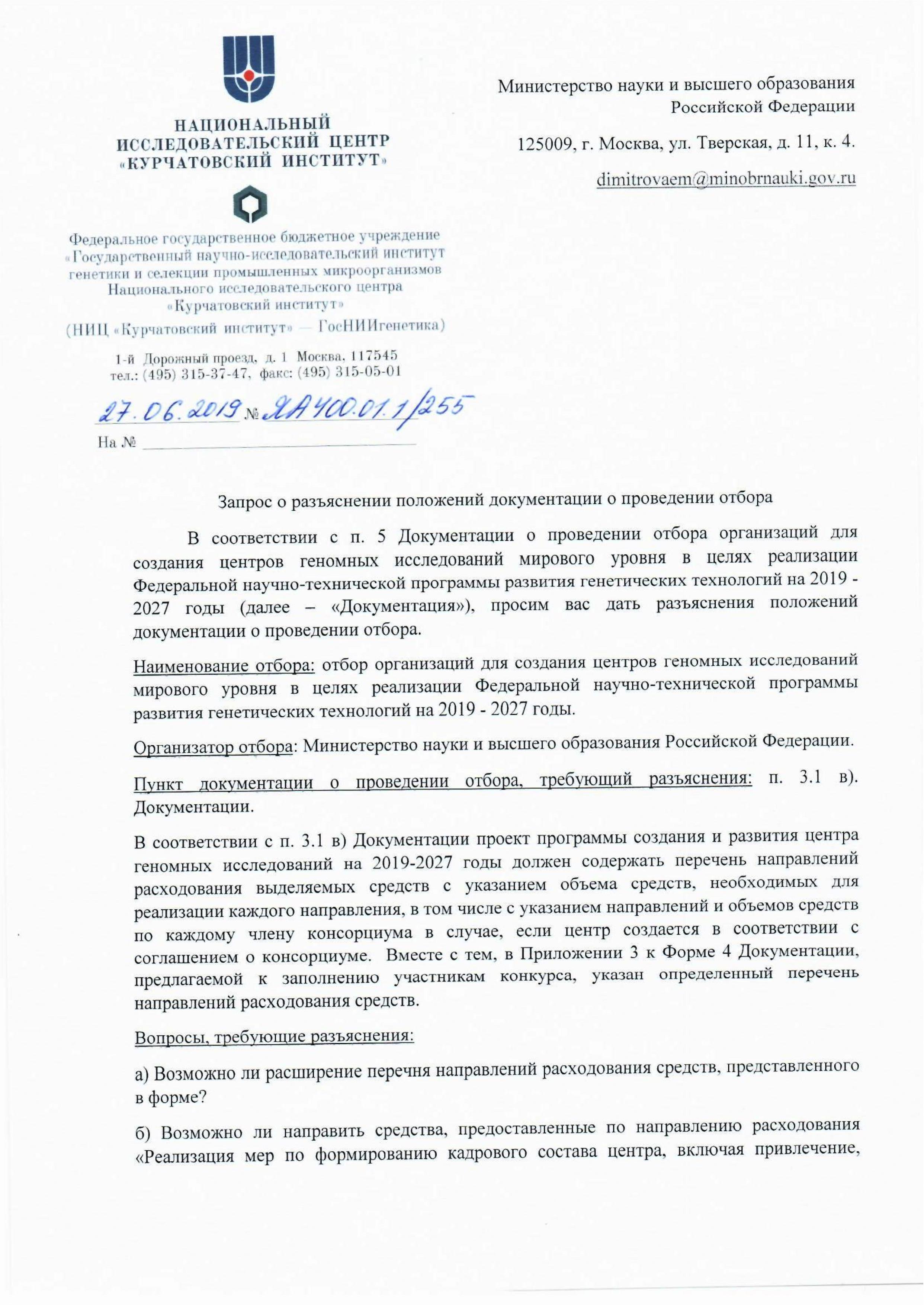 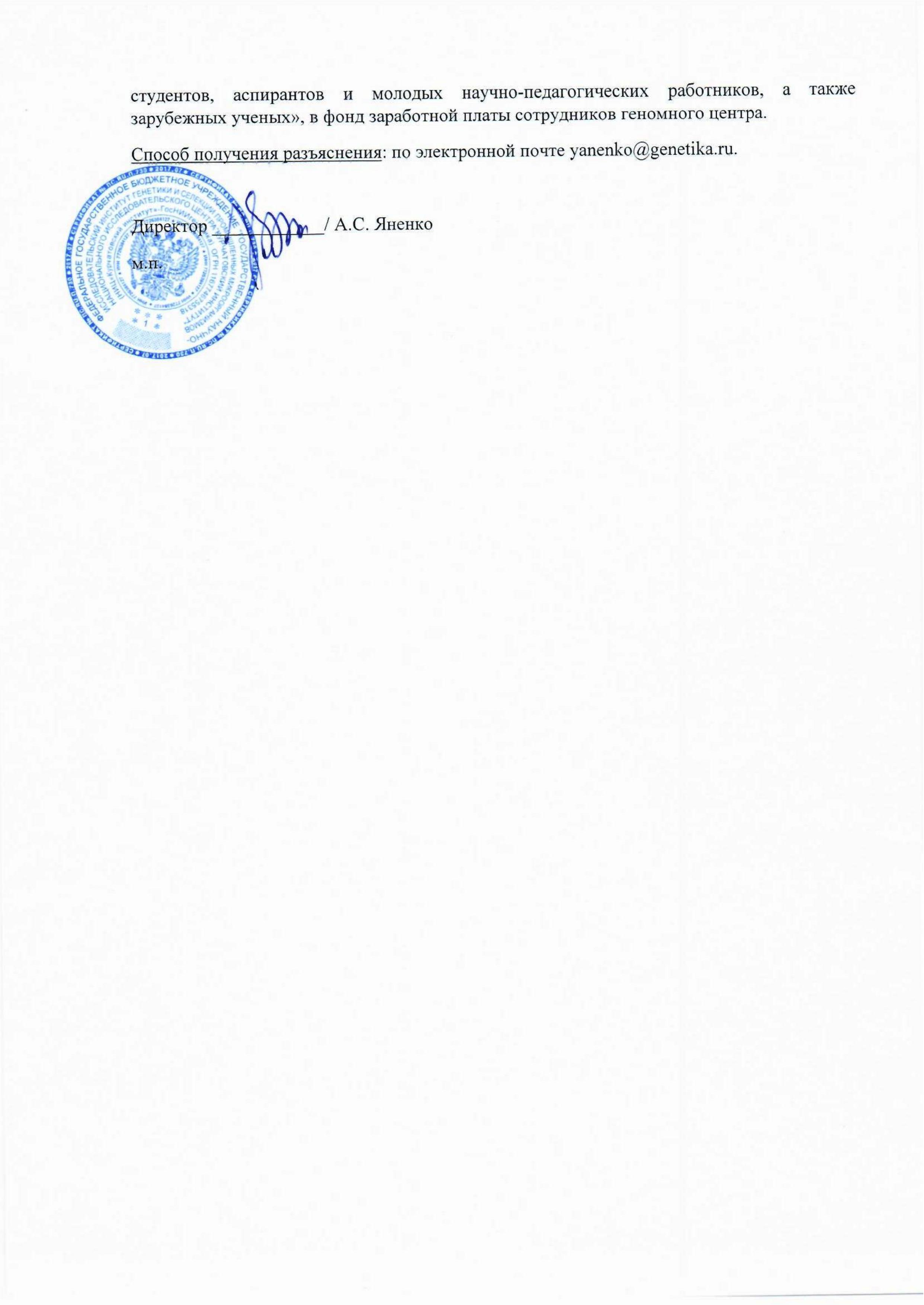 Текст разъяснения: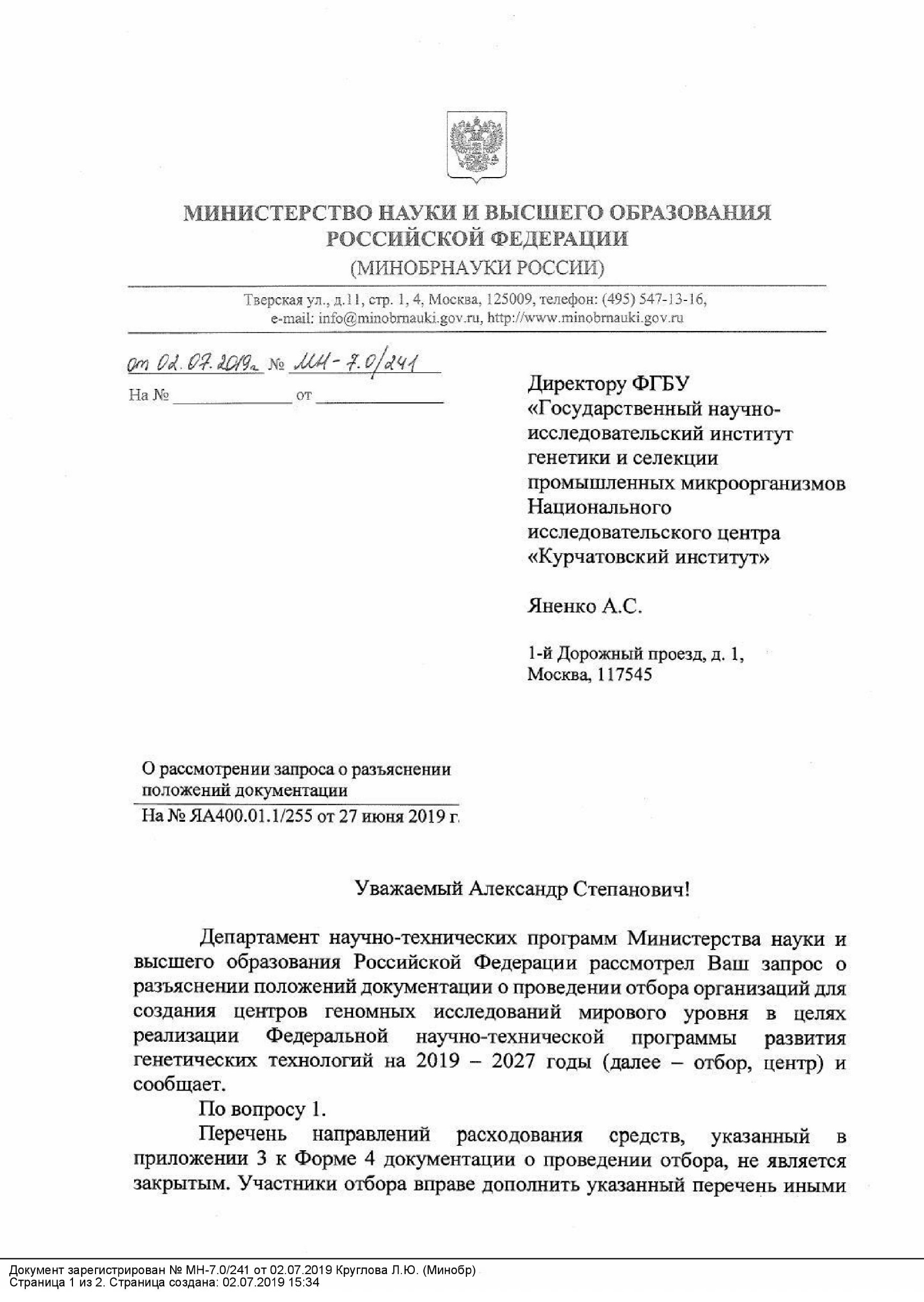 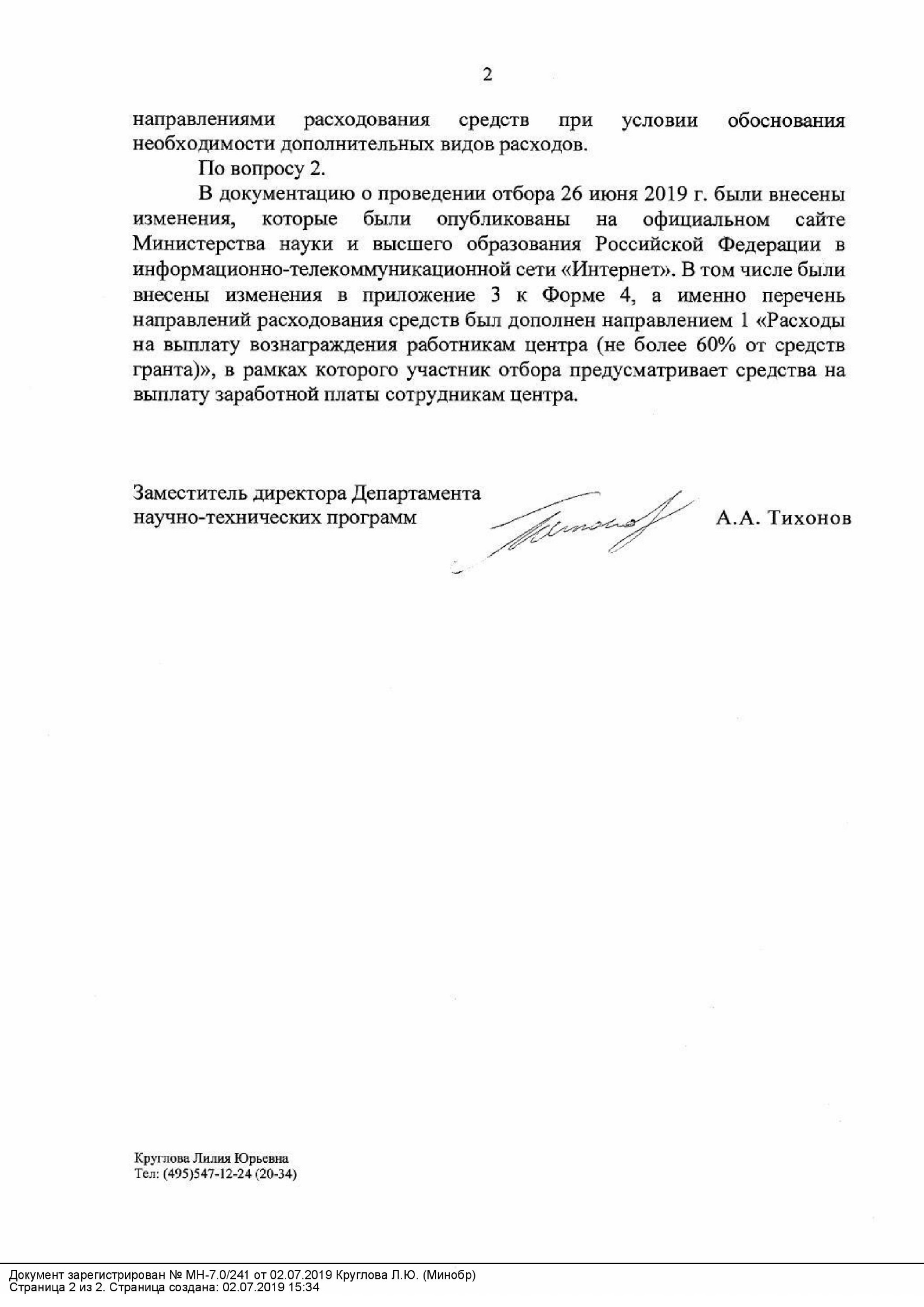 